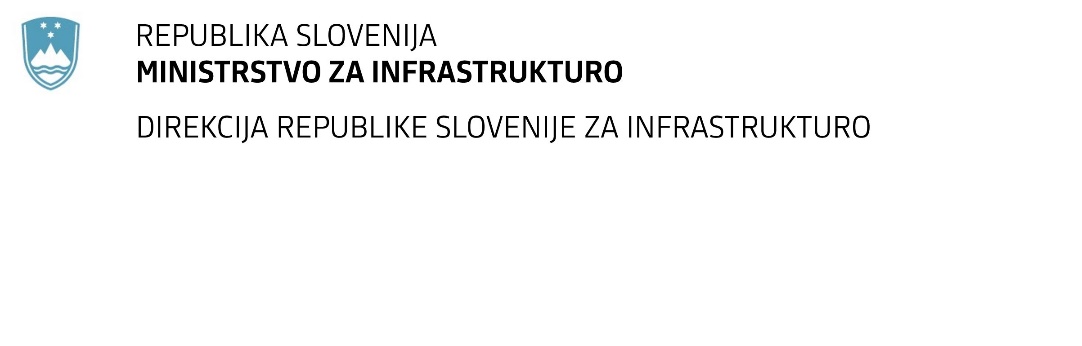 SPREMEMBA ROKA ZA ODDAJO IN ODPIRANJE PONUDB za javno naročilo Obvestilo o spremembi razpisne dokumentacije je objavljeno na "Portalu javnih naročil" in na naročnikovi spletni strani. Obrazložitev sprememb:Spremembe so sestavni del razpisne dokumentacije in jih je potrebno upoštevati pri pripravi ponudbe.Številka:43001-27/2021-01oznaka naročila:A-68/21 G   Datum:22.04.2021MFERAC:2431-21-000208/0Ureditev G2-112/1255 Prevalje - Ravne z umestitvijo kolesarske steze in hodnikov za pešce, od km 2+860 do km 4+400Rok za oddajo ponudb: 11.5.2021 ob 10:00Odpiranje ponudb: 11.5.2021 od 10:01Rok za sprejemanje ponudnikovih vprašanj: 30.4.2021Garancija za resnost ponudbe velja na prvotno predviden rok za odpiranje ponudb.